INDICAÇÃO Nº  974 /11“Limpeza e remoção de entulho ao lado do campo de areia localizado na Rua Saturnino Rodrigues, no bairro Jardim das orquídeas”. INDICA ao Senhor Prefeito Municipal, na forma regimental, determinar ao setor competente que proceda à limpeza e remoção de entulho ao lado do campo de areia localizado na Rua Saturnino Rodrigues, no bairro Jardim das orquídeas.Justificativa:Diversos Munícipes procuraram este vereador solicitando providências no sentido de executar a limpeza e roçagem do mato na área acima mencionada, pois há grande acúmulo de mato, podendo se tornar um criadouro de insetos e animais peçonhentos (escorpiões, cobras, ratos e baratas) e do Aedes aegypti (mosquito do dengue):                          (Segue fotos em anexo).Plenário “Dr. Tancredo Neves”, em 18 de março de 2011.ANÍZIO TAVARES-Vice-Presidente/Vereador-(Fls.- 02 – Limpeza e remoção de entulho ao lado do campo de areia localizado na Rua Saturnino Rodrigues, no bairro Jardim das orquídeas).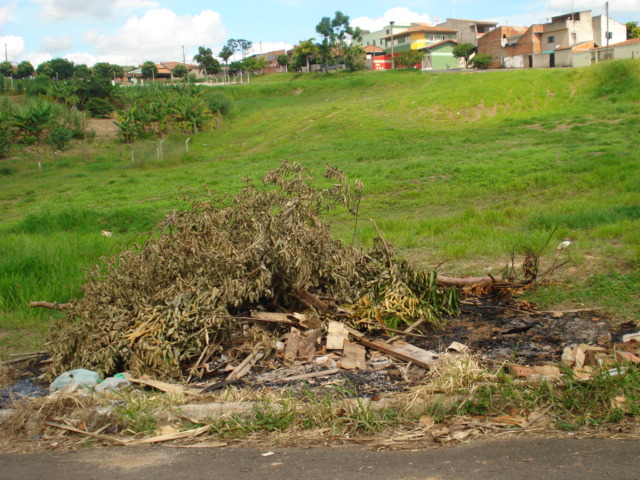 